obraz 1 Orzeł w koronie    WOJEWODA OPOLSKIOpole, dnia 20 listopada 2020 r.    WZO.9532.1.1.2020.MKPaniEdyta KnopPrzewodnicząca Powiatowego Zespołu ds. Orzekania o Niepełnosprawności w Oleśnieul. Konopnickiej 846-300 OlesnoWYSTĄPIENIE POKONTROLNENa podstawie art. 6c ust. 6 ustawy z dnia 27 sierpnia 1997 r. o rehabilitacji zawodowej         i społecznej oraz zatrudnianiu osób niepełnosprawnych (Dz. U. z 2020 r. poz. 426 z późn. zm.),
§ 2 pkt 2 i § 17 ust. 1 rozporządzenia Ministra Pracy i Polityki Społecznej z dnia 20 grudnia 2012 r. w sprawie trybu i sposobu przeprowadzania kontroli przez organy upoważnione do kontroli na podstawie ustawy o rehabilitacji zawodowej i społecznej oraz zatrudnianiu osób niepełnosprawnych (Dz. U. z 2013 r., poz. 29), działając z upoważnienia Wojewody Opolskiego,     nr WZO.057.1.2020 z dnia 13 sierpnia 2020 r., przeprowadzono w dniach 24.08.2020 r. – 30.09.2020 kontrolę problemową Powiatowego Zespołu ds. Orzekania o Niepełnosprawności
w Oleśnie, ul. Konopnickiej 8, 46-300 Olesno. Kontrolę przeprowadził zespół kontrolujący, w składzie:Magdalena Kowalewska – Przewodnicząca Wojewódzkiego Zespołu ds. Orzekania                   o Niepełnosprawności w Opolu – kierownik zespołu kontrolującego;Iwona Rechlecka – Pracownik administracyjny Wojewódzkiego Zespołu ds. Orzekania                                       o Niepełnosprawności w Opolu – członek zespołu kontrolującego.Kontrolą objęto:Prawidłowość przyjmowania wniosków wraz z załączoną dokumentacją – ocena formalnoprawna;Badanie właściwości rzeczowej i miejscowej w postępowaniu prowadzonym przez jednostką kontrolowaną;Gromadzenie dokumentacji medycznej oraz przeprowadzanie wstępnej weryfikacji dokumentacji medycznej;Zachowanie terminowości: rozpatrywania spraw, zawiadamiania o niedotrzymaniu terminu rozpatrzenia sprawy, wydawania orzeczeń, przekazywania odwołań do II instancji;Prawidłowość sporządzania protokołu z posiedzenia składu orzekającego;Zachowanie zgodności zapisów orzeczenia z ustaleniami składu orzekającego;Prawidłowość uzasadniania orzeczeń.Wynik kontroli opisano w protokole kontroli, do którego zgodnie z § 15 ust 2 i 3 rozporządzenia Ministra Pracy i Polityki Społecznej z dnia 20 grudnia 2012 r. w sprawie trybu
i sposobu przeprowadzania kontroli przez organy upoważnione do kontroli na podstawie ustawy
o rehabilitacji zawodowej i społecznej oraz zatrudnianiu osób niepełnosprawnych (Dz.U. z 2013 r., poz. 29), miała Pani prawo wnieść zastrzeżenia. Zastrzeżeń do protokołu nie wniesiono.
W związku z powyższym na podstawie § 17 ust. 1 i 3 cytowanego wyżej rozporządzenia, przekazuję niniejsze wystąpienie pokontrolne. Poddając ocenie działalność zespołu w zakresie podlegającym kontroli, stwierdzono przypadki uchybień, szczegółowo opisane w protokole z kontroli. Działalność jednostki kontrolowanej oceniona została jako pozytywna z uchybieniami.Wnoszę o podjęcie stosownych działań, mających na celu usunięcie stwierdzonych uchybień, a w szczególności zalecam:Zapewnienie terminowego rozpatrywania spraw;Powołanie w skład zespołu specjalistów w dziedzinie laryngologii oraz okulistyki;Modyfikację oceny formalno-prawnej przyjmowanego wniosku poprzez wprowadzenie zapisu, który wskazywałby na wyznaczenie przez Przewodniczącego Zespołu lekarza, który dokonuje weryfikacji dokumentacji medycznej;Doprowadzenie do wyeliminowania uchybień w protokołach sporządzanych podczas posiedzeń składów orzekających.O sposobie wykorzystania uwag i wykonania zaleceń pokontrolnych oraz o podjętych działaniach proszę poinformować mnie zgodnie z § 17 ust. 5 rozporządzenia Ministra Pracy             i Polityki Społecznej z dnia 20 grudnia 2012 r. w sprawie trybu i sposobu przeprowadzania kontroli przez organy upoważnione do kontroli na podstawie ustawy o rehabilitacji zawodowej i społecznej oraz zatrudnianiu osób niepełnosprawnych, w terminie 30 dni od dnia otrzymania zaleceń. Wicewojewoda OpolskiTeresa BarańskaDo wiadomości:Pan Roland FabianekStarosta Oleskiul. Pieloka 2146-300 Olesnoa/a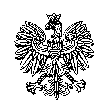 